PATIOS DINÁMICOS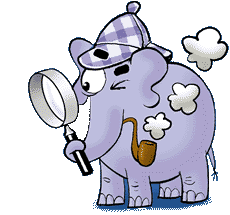 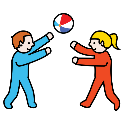 SECUENCIA DE JUEGO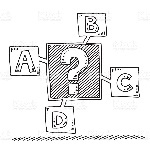 Uno de los chicos es el que se la lleva. Debe atrapar a otro compañero.El resto puede evitar ser pillado abrazando a otro compañero.El que es pillado pasa a ser el que se la lleva.